(Insert Administration/Program title here)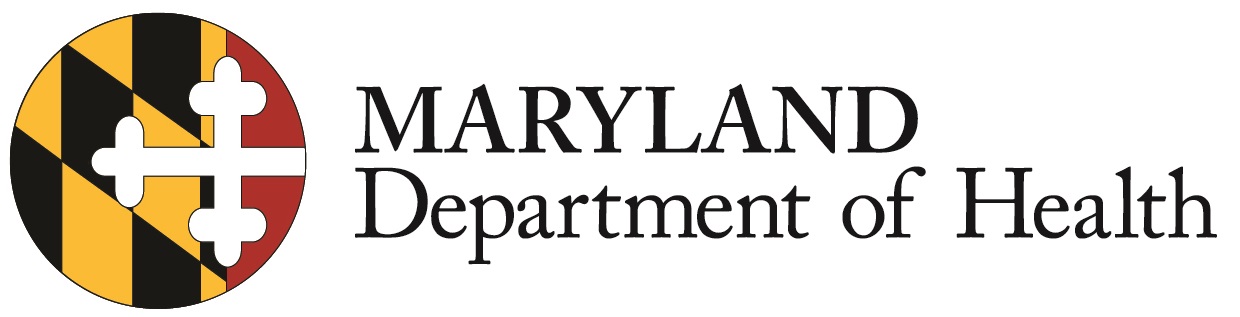 Name of University:University Contact and Title: Phone Number:Email:_____ YES:  We would like to submit a proposal to be considered for selection to perform the services                      that are required._____ MAYBE:  We may wish to submit a proposal and request 5 days to investigate further before                             deciding._____ SUB:  We would like to be considered to perform services as a subcontractor._____ NO:  We are not interested in performing these services at this time.____________________________________________ 6/2021